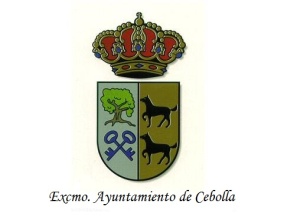 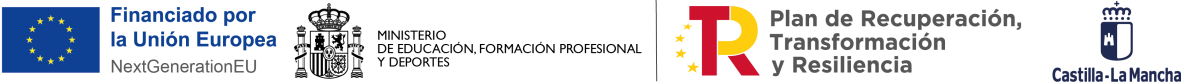 	Licitador/a del contrato que tiene por objeto la “Terminación y Modificación de Escuela Infantil Municipal”, expediente nº P/AbS-02/2023; contrato que constituye una actuación necesaria para la consecución de los objetivos definidos en el PRTR, en el componente, medida (reforma o inversión) y, en su caso, submedida, que se indican a continuación:Componente: Componente 21-Modernización y digitalización del sistema educativo, incluida la educación temprana de 0 a 3 años.Medida: Inversión 1 (C21.I1) - Creación de plazas del Primer Ciclo de Educación Infantil de titularidad pública (prioritariamente de 1 y 2 años).	Programa de impulso de escolarización en el Primer Ciclo de Educación Infantil con nuevas plazas de titularidad pública (prioritariamente de 1 y 2 años): Reforma/rehabilitación y equipamiento para nuevas unidades; nueva construcción y equipamiento; y, gastos de funcionamiento.	DECLARA BAJO SU RESPONSABILIDAD: 	A. Que las actividades a desarrollar en el curso de la ejecución del contrato no ocasionan un perjuicio significativo a los siguientes objetivos medioambientales, según el artículo 17 del Reglamento (UE) n.º 2020/852 relativo al establecimiento de un marco para facilitar las inversiones sostenibles mediante la implantación de un sistema de clasificación (o «taxonomía») de las actividades económicas medioambientalmente sostenibles:Mitigación del cambio climático.Adaptación al cambio climático.Uso sostenible y protección de los recursos hídricos y marinos.Economía circular, incluidos la prevención y el reciclado de residuos.Prevención y control de la contaminación a la atmósfera, el agua o el suelo.Protección y restauración de la biodiversidad y los ecosistemas.	B. Las actividades se adecúan, en su caso, a las características y condiciones fijadas para la medida y submedida de la Componente y reflejadas en el PRTR.	C. Las actividades que se desarrollan en el contrato cumplirán la normativa medioambiental vigente que resulte de aplicación.	D. Las actividades que se desarrollan no están excluidas para su financiación por el Plan conforme a la Guía técnica sobre la aplicación del principio de «no causar un perjuicio significativo» en virtud del Reglamento relativo al Mecanismo de Recuperación y Resiliencia (2021/C 58/01)32, a la Propuesta de Decisión de Ejecución del Consejo relativa a la aprobación de la evaluación del PRTR y a su correspondiente Anexo.	1. Construcción de refinerías de crudo, centrales térmicas de carbón y proyectos que impliquen la extracción de petróleo o gas natural, debido al perjuicio al objetivo de mitigación del cambio climático.	2. Actividades relacionadas con los combustibles fósiles, incluida la utilización ulterior de los mismos, excepto los proyectos relacionados con la generación de electricidad y/o calor utilizando gas natural, así como con la infraestructura de transporte y distribución conexa, que cumplan las condiciones establecidas en el Anexo III de la Guía Técnica de la Comisión Europea.	3. Actividades y activos en el marco del régimen de comercio de derechos de emisión de la UE (RCDE) en relación con las cuales se prevea que las emisiones de gases de efecto invernadero que van a provocar no se situarán por debajo de los parámetros de referencia pertinentes. Cuando se prevea que las emisiones de gases de efecto invernadero provocadas por la actividad subvencionada no van a ser significativamente inferiores a los parámetros de referencia, deberá facilitarse una explicación motivada al respecto.	4. Compensación de los costes indirectos del RCDE.	5. Actividades relacionadas con vertederos de residuos e incineradoras, esta exclusión no se aplica a las acciones en plantas dedicadas exclusivamente al tratamiento de residuos peligrosos no reciclables, ni en las plantas existentes, cuando dichas acciones tengan por objeto aumentar la eficiencia energética, capturar los gases de escape para su almacenamiento o utilización, o recuperar materiales de las cenizas de incineración, siempre que tales acciones no conlleven un aumento de la capacidad de tratamiento de residuos de las plantas o a una prolongación de su vida útil; estos pormenores deberán justificarse documentalmente para cada planta.	6. Actividades relacionadas con plantas de tratamiento mecánico-biológico, esta exclusión no se aplica a las acciones en plantas de tratamiento mecánico-biológico existentes, cuando dichas acciones tengan por objeto aumentar su eficiencia energética o su reacondicionamiento para operaciones de reciclaje de residuos separados, como el compostaje y la digestión anaerobia de biorresiduos, siempre que tales acciones no conlleven un aumento de la capacidad de tratamiento de residuos de las plantas o a una prolongación de su vida útil; estos pormenores deberán justificarse documentalmente para cada planta.	7. Actividades en las que la eliminación a largo plazo de residuos pueda causar daños al medio ambiente.	E. Las actividades que se desarrollan no causan efectos directos sobre el medioambiente, ni efectos indirectos primarios en todo su ciclo de vida, entendiendo como tales aquéllos que pudieran materializarse tras su finalización, una vez realizada la actividad.Firmado digitalmenteAYUNTAMIENTO de CEBOLLA (Toledo).-AYUNTAMIENTO de CEBOLLA (Toledo).-“Plan de Recuperación, Transformación y Resiliencia – Financiado por la Unión Europea – NextGenerationEU”Componente 21-Modernización y digitalización del sistema educativo, incluida la educación temprana 0 a 3 años; Inversión 1 (C21.I1) - Creación de plazas del Primer Ciclo de Educación Infantil de titularidad pública (prioritariamente de 1 y 2 años).“Programa de impulso de escolarización en el Primer Ciclo de Educación Infantil con nuevas plazas de titularidad pública, prioritariamente para niñas y niños de 1 y 2 años”, financiado con cargo al Mecanismo de Recuperación y Resiliencia (MRR), componente 21“Plan de Recuperación, Transformación y Resiliencia – Financiado por la Unión Europea – NextGenerationEU”Componente 21-Modernización y digitalización del sistema educativo, incluida la educación temprana 0 a 3 años; Inversión 1 (C21.I1) - Creación de plazas del Primer Ciclo de Educación Infantil de titularidad pública (prioritariamente de 1 y 2 años).“Programa de impulso de escolarización en el Primer Ciclo de Educación Infantil con nuevas plazas de titularidad pública, prioritariamente para niñas y niños de 1 y 2 años”, financiado con cargo al Mecanismo de Recuperación y Resiliencia (MRR), componente 21Expediente nºP/AbS- 02/2023Contratación OBRAS: “TERMINACIÓN y MODIFICACIÓN de ESCUELA INFANTIL MUNICIPAL”Expediente nºP/AbS- 02/2023ANEXO V.A al PLIEGO de CLÁUSULAS ADMINISTRATIVAS PARTICULARES(Apartado 8ª.4.b)1 de la Cláusula Octava)Expediente nºP/AbS- 02/2023DECLARACIÓN de COMPROMISO en RELACIÓN con el CUMPLIMIENTO del PRINCIPIO de «NO CAUSAR PERJUICIO SIGNIFICATIVO» a los SEIS OBJETIVOS MEDIOAMBIENTALES en el SENTIDO del ARTÍCULO 17 del REGLAMENTO (UE) nº  2020/852.D/Dª          Nº DNI:           En nombre propio                    En representación de la empresa que se indica a continuación, en calidad de (cargo)      En nombre propio                    En representación de la empresa que se indica a continuación, en calidad de (cargo)      En nombre propio                    En representación de la empresa que se indica a continuación, en calidad de (cargo)      En nombre propio                    En representación de la empresa que se indica a continuación, en calidad de (cargo)      Empresa:           Empresa:           Empresa:           Nº CIF:           Domicilio fiscal:           Domicilio fiscal:           Domicilio fiscal:           Domicilio fiscal:           Dirección de correo electrónico:Dirección de correo electrónico:Nº de teléfono:Nº de teléfono: